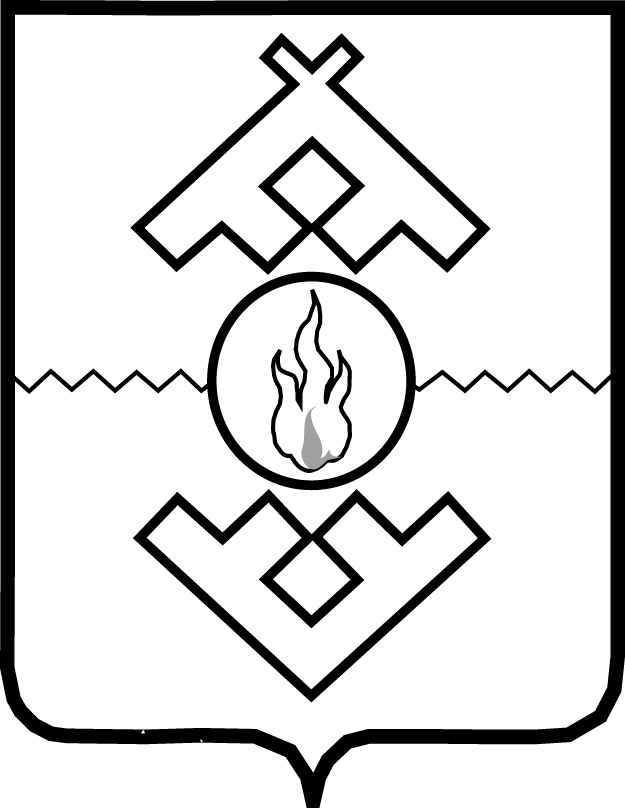 Департамент здравоохранения, труда и социальной защиты населения Ненецкого автономного округаПРИКАЗот ___ декабря 2017 г. № ___г. Нарьян-МарОб утверждении государственного задания государственному бюджетному стационарному учреждению социального обслуживания системы социальной защиты населения Ненецкого автономного округа «Пустозерский дом-интернат для престарелых и инвалидов» на 2018 год и плановый период 2019 и 2020 годовВ соответствии с постановлением Администрации Ненецкого автономного округа от 02.02.2016 № 17-п «Об утверждении Положения о формировании государственного задания в отношении государственных учреждений Ненецкого автономного округа и финансовом обеспечении выполнения государственного задания» ПРИКАЗЫВАЮ:1. Утвердить государственное задание на оказание государственных услуг государственному бюджетному стационарному учреждению социального обслуживания системы социальной защиты населения Ненецкого автономного округа «Пустозерский дом-интернат для престарелых и инвалидов» на 2018 год и плановый период 2019 и 2020 годов согласно Приложению.2. Настоящий приказ вступает в силу с 1 января 2018 года, но не ранее дня его официального опубликования.Руководитель Департамента здравоохранения труда и социальной защиты населенияНенецкого автономного округа	С.А. СвиридовПриложениек приказу Департамента здравоохранения,труда и социальной защиты населенияНенецкого автономного округаот ____________ № ______«Об утверждении государственного задания государственному бюджетному стационарному учреждению социального обслуживания системы социальной защиты населения Ненецкого автономного округа «Пустозерский дом-интернат для престарелых и инвалидов» на 2018 год и плановый период 2019 и 2020 годов»Государственное заданиегосударственному бюджетному стационарному учреждению социального обслуживания системы социальной защиты населения Ненецкого автономного округа «Пустозерский дом-интернат для престарелых и инвалидов»на 2018 год и плановый период 2019 и 2020 годовВиды деятельности: Социальная защита населенияЧасть 1. Сведения об оказываемых государственных услугахРаздел I 1. Наименование государственной услуги: предоставление социального обслуживания в стационарной форме включая оказание: социально-бытовых услуг, социально-медицинских услуг, социально-психологических услуг, социально-педагогических услуг, социально-трудовых услуг, социально-правовых услуг, услуг в целях повышения коммуникативного потенциала получателей социальных услуг, имеющих ограничения жизнедеятельности, в том числе детей-инвалидов.2. Категория потребителей государственной услуги: гражданин полностью или частично утративший способность либо возможности осуществлять самообслуживание, самостоятельно передвигаться, обеспечивать основные жизненные потребности в силу заболевания, травмы, возраста или наличия инвалидности. 3. Показатели, характеризующие объем и (или) качество государственной услуги.3.1. Показатели, характеризующие качество государственной услуги <*>:Допустимые (возможные) отклонения от установленных показателей качества государственной услуги, в пределах которых государственное задание считается выполненным (процентов): _______7______________3.2. Показатели, характеризующие объем государственной услуги:Допустимые (возможные) отклонения от установленных показателей объема государственной услуги, в пределах которых государственное задание считается выполненным (процентов): ______7______________ 4. Нормативные правовые акты, устанавливающие размер платы (цену, тариф) либо порядок ее (его) установления:Приказ Управления по государственному регулированию цен (тарифов) Ненецкого автономного округа № 76 от 10.12.2015 «Об утверждении тарифов на социальные услуги, оказываемые гражданам государственным бюджетным стационарным учреждением социального обслуживания системы социальной защиты населения Ненецкого автономного округа «Пустозерский дом-интернат для престарелых и инвалидов».5. Порядок оказания государственной услуги.5.1. Нормативные правовые акты, регулирующие порядок оказания государственной услуги: Федеральный закон № 181-ФЗ от 24.11.1995 «О социальной защите инвалидов в Российской Федерации»;Федеральный закон № 442-ФЗ от 28.12.2013 «Об основах социального обслуживания граждан в Российской Федерации»;Закон Ненецкого автономного округа № 26-оз от 08.12.2014 «О перечне социальных услуг, предоставляемых поставщиками социальных услуг в Ненецком автономном округе»;Постановление Администрации Ненецкого автономного округа № 487-п от 16.12.2014 «Об утверждении Порядка предоставления социальных услуг поставщиками социальных услуг в Ненецком автономном округе»;Постановление Администрации Ненецкого автономного округа № 272-п от 02.12.2011 «Об утверждении Перечня услуг, которые являются необходимыми и обязательными для предоставления государственных услуг органами исполнительной власти Ненецкого автономного округа и оказываются организациями, участвующими в предоставлении государственных услуг, и утверждение порядка определения размера оплаты за их оказание»;Постановление Администрации Ненецкого автономного округа № 27 от 05.02.2014 «Об установлении государственных стандартов социального обслуживания населения».5.2. Порядок информирования потенциальных потребителей государственной услуги:Часть 2. Сведения о выполняемых работахРаздел I ________________________________              (при наличии двух и более разделов)1. Наименование работы: ____________________________________________________________________________________2. Категория потребителей работы: ____________________________________________________________________________3. Показатели, характеризующие объем и (или) качество работы.3.1. Показатели, характеризующие качество работы <***>:Допустимые (возможные) отклонения от установленных показателей качества работы, в пределах которых государственное задание считается выполненным (процентов): ______7______________ 3.2. Показатели, характеризующие объем работы:Допустимые (возможные) отклонения от установленных показателей объема работы, в пределах которых государственное задание считается выполненным (процентов): _______7_____________Часть 3. Прочие сведения о государственном заданииОснования для досрочного прекращения выполнения государственного задания:принятие решения о ликвидации, реорганизации, перепрофилировании;исключение функций учреждения по оказанию государственной услуги;исключение государственной услуги их ведомственного перечня;приостановление деятельности учреждения в соответствии с предписанием контролирующих органов (Роспотребнадзора, Росздравнадзора и т.д.);введение ограничительных мероприятий (карантина) на основании предписаний главных государственных санитарных врачей;чрезвычайные ситуации природного и техногенного характера, препятствующие оказанию государственной услуги.2. Иная информация, необходимая для выполнения (контроля за выполнением) государственного задания: ______________3. Порядок контроля за выполнением государственного задания:4. Требования к отчетности о выполнении государственного задания.4.1. Периодичность представления отчетов о выполнении государственного задания: 1 раз в квартал4.2. Сроки представления отчетов о выполнении государственного задания: Исполнитель задания предоставляет отчеты о выполнении задания в форме промежуточных квартальных отчетов (до 10-го числа месяца, следующего после завершения квартала) и итогового годового отчета (до 15 января следующего года)4.3. Иные требования к отчетности о выполнении государственного задания:  Отчеты включают информацию по следующим показателям за отчетный период:количество клиентов, снятых с обслуживания по причинам отпуска, лечения и т.п. на срок более месяца (включая умерших);количество клиентов, которым в течении отчетного периода оформлены индивидуальные программы реабилитации;количество клиентов, находящихся на постоянном постельном режиме;количество обоснованных жалоб со стороны проживающих на качество предоставления стационарного социального обслуживания;виды лечебно-трудовой деятельности, организованные для клиентов с целью социально-трудовой реабилитации;количество клиентов, участвующих в лечебно-трудовой реабилитации в течении отчетного периода;количество проверок надзорными органами, результаты проверок.    --------------------------------    <*> Заполняется при установлении показателей, характеризующих качество государственной услуги, в ведомственном перечне государственных услуг и работ.    <**> Заполняется при утверждении государственного задания на три года.    <***> Заполняется при установлении показателей, характеризующих качество работы, в ведомственном перечне государственных услуг и работ.________________Уникальный номер реестровой записиПоказатель, характеризующий содержание государственной услугиПоказатель, характеризующий содержание государственной услугиПоказатель, характеризующий содержание государственной услугиПоказатель, характеризующий условия (формы) оказания государственной услугиПоказатель, характеризующий условия (формы) оказания государственной услугиПоказатель качества государственной услугиПоказатель качества государственной услугиПоказатель качества государственной услугиЗначение показателя качества государственной услугиЗначение показателя качества государственной услугиЗначение показателя качества государственной услугиУникальный номер реестровой записиПоказатель, характеризующий содержание государственной услугиПоказатель, характеризующий содержание государственной услугиПоказатель, характеризующий содержание государственной услугиПоказатель, характеризующий условия (формы) оказания государственной услугиПоказатель, характеризующий условия (формы) оказания государственной услугинаимено-вание показате-ляединица измерения по ОКЕИединица измерения по ОКЕИ20 17 год (очередной финансо-вый год) 20 __год 
(1-й год планового периода) <**>20 __год 
(2-й год планового периода)  <**>Уникальный номер реестровой записиПоказатель, характеризующий содержание государственной услугиПоказатель, характеризующий содержание государственной услугиПоказатель, характеризующий содержание государственной услугиПоказатель, характеризующий условия (формы) оказания государственной услугиПоказатель, характеризующий условия (формы) оказания государственной услугинаимено-вание показате-лянаимено-ваниекод20 17 год (очередной финансо-вый год) 20 __год 
(1-й год планового периода) <**>20 __год 
(2-й год планового периода)  <**>Уникальный номер реестровой записи_________(наименование показателя)________(наименование показателя)________(наименование показателя)_________(наименование показателя)________(наименование показателя)наимено-вание показате-лянаимено-ваниекод20 17 год (очередной финансо-вый год) 20 __год 
(1-й год планового периода) <**>20 __год 
(2-й год планового периода)  <**>12345678910111222030000000000001007100ОчноДоля получателей социальных услуг, получивших социальные услуги от общего числа получателей социальных услуг, находящихся на социальном обслуживании в организации%744100100100Количество нарушений санитарного законодательства в отчетном году, выявленных при проведении проверок%744000Удовлетворенность получателей социальных услуг в оказанных социальных услугах%744100100100Укомплектованность организаций специалистами, оказывающими социальные услуги%744100100100Уникальный номер реестровой записиПоказатель, характеризующий содержание государственной услугиПоказатель, характеризующий содержание государственной услугиПоказатель, характеризующий содержание государственной услугиПоказатель, характеризующий условия (формы) оказания государственной 
услугиПоказатель, характеризующий условия (формы) оказания государственной 
услугиПоказатель объема государственной услугиПоказатель объема государственной услугиПоказатель объема государственной услугиЗначение показателя объема государственной услугиЗначение показателя объема государственной услугиЗначение показателя объема государственной услугиСреднегодовой размер платы (цена, тариф)Среднегодовой размер платы (цена, тариф)Среднегодовой размер платы (цена, тариф)Уникальный номер реестровой записиПоказатель, характеризующий содержание государственной услугиПоказатель, характеризующий содержание государственной услугиПоказатель, характеризующий содержание государственной услугиПоказатель, характеризующий условия (формы) оказания государственной 
услугиПоказатель, характеризующий условия (формы) оказания государственной 
услугинаиме-нование показа-теляединица измерения по ОКЕИединица измерения по ОКЕИ20 18 год (очередной финансовый год)20 __год 
(1-й год планового периода) <**>20 __год 
(2-й год планового периода) <**>20 __ год (очере-дной финан-совый год)20 __год (1-й год плано-вого периода) <**>20 __год (2-й год плано-
вого периода) <**>Уникальный номер реестровой записиПоказатель, характеризующий содержание государственной услугиПоказатель, характеризующий содержание государственной услугиПоказатель, характеризующий содержание государственной услугиПоказатель, характеризующий условия (формы) оказания государственной 
услугиПоказатель, характеризующий условия (формы) оказания государственной 
услугинаиме-нование показа-телянаиме-нова-ниекод20 18 год (очередной финансовый год)20 __год 
(1-й год планового периода) <**>20 __год 
(2-й год планового периода) <**>20 __ год (очере-дной финан-совый год)20 __год (1-й год плано-вого периода) <**>20 __год (2-й год плано-
вого периода) <**>Уникальный номер реестровой записи(наимено-вание показателя)(наимено-вание показателя)(наимено-вание показателя)(наимено-вание показателя)(наимено-вание показателя)наиме-нование показа-телянаиме-нова-ниекод20 18 год (очередной финансовый год)20 __год 
(1-й год планового периода) <**>20 __год 
(2-й год планового периода) <**>20 __ год (очере-дной финан-совый год)20 __год (1-й год плано-вого периода) <**>20 __год (2-й год плано-
вого периода) <**>12345678910111213141522030000000000001007100ОчноЧисленность обслуженных гражданЧел.792909090Способ информированияСостав размещаемой информацииЧастота обновления информации1231. Предоставление информации непосредственно специалистами учреждения - График (режим) работы учреждения- Порядок получения консультаций (справок)- Номера телефонов, адрес интернет-сайта, электронной почты и другое- Образцы документов, необходимые для предоставления государственной услуги- Перечень документов, необходимых для получения государственной услуги, а также требования, предъявляемые к этим документам- Извлечения из законодательных и иных нормативных правовых актов, содержащих нормы, регулирующие деятельность по предоставлению государственной услугиПри внесении изменений и дополнений2. На информационных стендах учреждения- График (режим) работы учреждения- Порядок получения консультаций (справок)- Номера телефонов, адрес интернет-сайта, электронной почты и другое- Образцы документов, необходимые для предоставления государственной услуги- Перечень документов, необходимых для получения государственной услуги, а также требования, предъявляемые к этим документам- Извлечения из законодательных и иных нормативных правовых актов, содержащих нормы, регулирующие деятельность по предоставлению государственной услуги   При внесении изменений и дополнений3. Через использование средств телефонной связи- График (режим) работы учреждения- Порядок получения консультаций (справок)- Номера телефонов, адрес интернет-сайта, электронной почты и другое- Перечень документов, необходимых для получения государственной услуги, а также требования, предъявляемые к этим документам- Извлечения из законодательных и иных нормативных правовых актов, содержащих нормы, регулирующие деятельность по предоставлению государственной услугиПри внесении изменений и дополнений4. Размещение на официальном сайте в сети Интернет- График (режим) работы учреждения- Порядок получения консультаций (справок)- Номера телефонов, адрес интернет-сайта, электронной почты и другое- Образцы документов, необходимые для предоставления государственной услуги- Перечень документов, необходимых для получения государственной услуги, а также требования, предъявляемые к этим документам- Нормативные правовые акты, содержащие нормы, регулирующие деятельность по предоставлению государственной услугиПри внесении изменений и дополнений5. Через средства массовой информации- График (режим) работы учреждения- Порядок получения консультаций (справок)- Номера телефонов, адрес интернет-сайта, электронной почты и другое- Перечень документов, необходимых для получения государственной услуги, а также требования, предъявляемые к этим документам-  Извлечения из законодательных и иных нормативных правовых актов, содержащих нормы, регулирующие деятельность по предоставлению государственной услугиПри внесении изменений и дополненийУникальный номер реестровой записиПоказатель, характеризующий содержание работыПоказатель, характеризующий содержание работыПоказатель, характеризующий содержание работыПоказатель, характеризующий условия (формы) выполнения работыПоказатель, характеризующий условия (формы) выполнения работыПоказатель качества работыПоказатель качества работыПоказатель качества работыЗначение показателя качества работыЗначение показателя качества работыЗначение показателя качества работыУникальный номер реестровой записиПоказатель, характеризующий содержание работыПоказатель, характеризующий содержание работыПоказатель, характеризующий содержание работыПоказатель, характеризующий условия (формы) выполнения работыПоказатель, характеризующий условия (формы) выполнения работынаимено-вание показателяединица измерения по ОКЕИединица измерения по ОКЕИ20 __ год (очередной финансовый год)20 __год (1-й год планового периода) <**>20 __год (2-й год планового периода) <**>Уникальный номер реестровой записиПоказатель, характеризующий содержание работыПоказатель, характеризующий содержание работыПоказатель, характеризующий содержание работыПоказатель, характеризующий условия (формы) выполнения работыПоказатель, характеризующий условия (формы) выполнения работынаимено-вание показателянаимено-ваниекод20 __ год (очередной финансовый год)20 __год (1-й год планового периода) <**>20 __год (2-й год планового периода) <**>Уникальный номер реестровой записи(наименование показателя)(наименование показателя)(наименование показателя)(наименование показателя)(наименование показателя)наимено-вание показателянаимено-ваниекод20 __ год (очередной финансовый год)20 __год (1-й год планового периода) <**>20 __год (2-й год планового периода) <**>123456789101112Уникальный номер реестровой записиПоказатель, характеризующий содержание работыПоказатель, характеризующий содержание работыПоказатель, характеризующий содержание работыПоказатель, характеризующий условия (формы) выполнения работыПоказатель, характеризующий условия (формы) выполнения работыПоказатель объема работыПоказатель объема работыПоказатель объема работыПоказатель объема работыЗначение показателя объема работыЗначение показателя объема работыЗначение показателя объема работыУникальный номер реестровой записиПоказатель, характеризующий содержание работыПоказатель, характеризующий содержание работыПоказатель, характеризующий содержание работыПоказатель, характеризующий условия (формы) выполнения работыПоказатель, характеризующий условия (формы) выполнения работынаимено-вание показате-ляединица измерения по ОКЕИединица измерения по ОКЕИописание работы20 __ год (очередной финансовый год)20 __год (1-й год планового периода) <**>20 __год (2-й год планового периода) <**>Уникальный номер реестровой записиПоказатель, характеризующий содержание работыПоказатель, характеризующий содержание работыПоказатель, характеризующий содержание работыПоказатель, характеризующий условия (формы) выполнения работыПоказатель, характеризующий условия (формы) выполнения работынаимено-вание показате-лянаиме-нованиекодописание работы20 __ год (очередной финансовый год)20 __год (1-й год планового периода) <**>20 __год (2-й год планового периода) <**>Уникальный номер реестровой записи(наименование показателя)(наименование показателя)(наименование показателя)(наименование показателя)(наименование показателя)наимено-вание показате-лянаиме-нованиекодописание работы20 __ год (очередной финансовый год)20 __год (1-й год планового периода) <**>20 __год (2-й год планового периода) <**>12345678910111213Форма контроляПериодичностьИсполнительные органы государственной власти Ненецкого автономного округа, осуществляющие контроль за выполнением государственного задания1231. Отчет1 раз в кварталДепартамент здравоохранения, труда и социальной защиты населения Ненецкого автономного округа2. Плановая проверка1 раз в 2 годаДепартамент здравоохранения, труда и социальной защиты населения Ненецкого автономного округа